DISASTER NEEDS TABLE
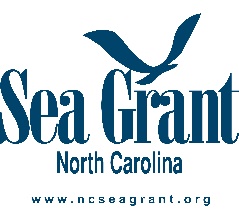 Keep updated print copies in case power goes out.Neighborhood: ____________________    Gathering Site & Address: ___________________________________________________________Compiled by (Name & Contact Info): ______________________________________________________________________________________Name/ Address/ Phone NumberNeedEmergency ContactName/ Address/ Phone NumberNeedEmergency Contact